TINJAUAN KOMPENSASI DALAM MENINGKATKAN PRESTASI KERJA KARYAWANPADA PT. TRENGGINAS JAYA BANDUNGLAPORANDiajukan Untuk Memenuhi Salah Satu SyaratDalam Mencapai Sebutan Ahli MadyaProgram Studi Keuangan dan PerbankanJenjang Program Diploma III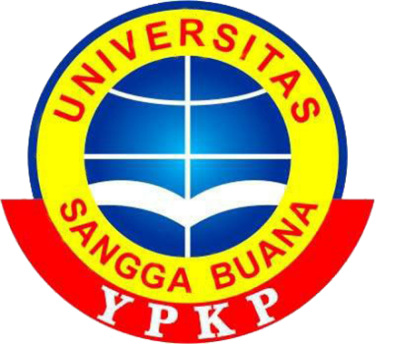 Disusun Oleh :SITI ROKAYAHA0011511RB5006FAKULTAS EKONOMIUNIVERSITAS SANGGA BUANAYAYASAN PENDIDIKAN KEUANGAN DAN PERBANKANBANDUNG2018